26 сентября 2017 № 139-рсс. Грачевка	О внесении изменений в решение Совета депутатов муниципального образования Грачевский район Оренбургской области от 28.06.2006 № 78 – рс 	В решение Совета депутатов муниципального образования Грачевский район Оренбургской области от 28.06.2006 № 78–рс «О Почетном гражданине Грачевского района» внести следующие изменения:1. Приложение №1 к решению Совета депутатов «Состав комиссии по рассмотрению ходатайств о присвоении звания «Почетный гражданин Грачевского района» изложить в новой редакции согласно приложению к настоящему решению.2. Контроль за исполнением настоящего решения возложить на постоянную комиссию Совета депутатов по образованию, здравоохранению, социальной политике, делам молодежи, культуре, спорту и благоустройству.3. Направить настоящее решение главе района для подписания.4. Настоящее решение вступает в силу со дня его опубликования на официальном сайте администрации муниципального образования Грачевский район Оренбургской области и подлежит размещению на сайте www.право-грачевка.рф.Разослано: прокуратуре, членам комиссии                                                                                                                                                Приложение                                                                           к решению Совета депутатов                                                                            муниципального образования                                                                            Грачевский район                                                                                                  Оренбургской области                                                                            от 26 сентября 2017 № 139-рсСоставкомиссии по рассмотрению ходатайств о присвоении звания «Почетный гражданин Грачевского района»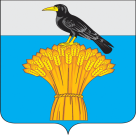 СОВЕТ ДЕПУТАТОВ МУНИЦИПАЛЬНОГО ОБРАЗОВАНИЯГРАЧЕВСКИЙ  РАЙОН ОРЕНБУРГСКОЙ ОБЛАСТИР Е Ш Е Н И ЕПредседательСовета депутатовГлава районаН.С. КирьяковО.М. СвиридовБахарева Ольга Анатольевна- руководитель аппарата администрации района – начальник организационно-правового отдела, председатель комиссииСпиридонов Сергей Викторович- начальник отдела культуры администрации района, заместитель председателя комиссииСвиридова Наталья Ивановна- главный специалист организационно-правового отдела администрации района, секретарь комиссииЧлены комиссии:Члены комиссии:Голубев Александр Александрович- председатель Грачевской общественной организации пенсионеров, инвалидов – войн, труда, вооруженных сил и правоохранительных органов(по согласованию)Дорожкина Людмила Викторовна- начальник архивного отдела администрации районаИванова Галина Михайловна- председатель Грачевской местной организации Оренбургской областной общественной организации «Всероссийское общество инвалидов» (по согласованию)Лукина Вера Александровна- директор МБУК «Народный музей Грачевского района» (по согласованию)Рыбаков Николай Алексеевич- председатель ОО «Чувашская национально-культурная автономия Грачевского района Оренбургской области» (по согласованию)Унщикова Ольга Анатольевна- начальник финансового отдела администрации района